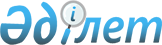 Қазақстан Республикасы Үкіметінің 2000 жылғы 28 қаңтардағы N 137 қаулысына өзгерістер енгізу туралы
					
			Күшін жойған
			
			
		
					Қазақстан Республикасы Үкіметінің қаулысы. 2003 жылғы 20 ақпан N 182. Күші жойылды - ҚР Үкіметінің 2008 жылғы 31 желтоқсандағы N 1332 Қаулысымен.

      



Ескерту. Қаулының күші жойылды - ҚР Үкіметінің 2008 жылғы 31 желтоқсандағы 


 N 1332 


 (2009 жылғы 1 қаңтардан бастап қолданысқа енгізіледі) Қаулысымен.




      Қазақстан Республикасының Үкіметі қаулы етеді:





      1. "Қазақстан Республикасында өндірілетін және Қазақстан Республикасының кеден аумағына әкелінетін, Қазақстан Республикасының аумағында сатылатын акцизделетін тауарларға және құмар ойын бизнесіне арналған акциз ставкалары туралы" Қазақстан Республикасы Үкіметінің 2000 жылғы 28 қаңтардағы N 137 

 қаулысына 

 (Қазақстан Республикасының ПҮКЖ-ы, 2000 ж., N 4, 56-құжат) мынадай өзгерістер енгізілсін:




      көрсетілген қаулыға 2-қосымшада:




      мына:




"________________________________________________________________




 Мұнай өңдеу зауыттарының өз           4500           540




 өндірісінің бензин (авиациялықтан




 басқа) мен дизель отынын көтерме




 саудада сатуы




 ________________________________________________________________




 Мұнай өңдеу зауыттарының бензин       5000           600




 (авиациялықтан басқа) мен дизель




 отынын бөлшек саудада сатуы,




 өздерінің өндірістік мұқтаждарына




 пайдалануы




 ________________________________________________________________";



      деген жолдарда:




      "Мұнай өңдеу зауыттарының" деген сөздер "Өндірушілердің" деген сөзбен ауыстырылсын.





      2. Осы қаулы жарияланған күнінен бастап он күн өткеннен кейін күшіне енеді.




      Қазақстан Республикасының






      Премьер-Министрі



					© 2012. Қазақстан Республикасы Әділет министрлігінің «Қазақстан Республикасының Заңнама және құқықтық ақпарат институты» ШЖҚ РМК
				